UNIVERSIDADE FEDERAL DE PERNAMBUCOCENTRO DE INFORMÁTICAGRADUAÇÃO EM CIÊNCIA DA COMPUTAÇÃOAsk4WaterAnálise e Projeto de Sistemas - IF718PROFESSOR: AUGUSTO SAMPAIOALUNOS: ANTONIO ALVES CORREIA, ADAILSON FILHO, BRUNO RESENDE, PEDRO COUTINHO{aac,acqf,brp, patmc}@cin.ufpe.brRecife, 09 de Outubro de 2014.ÍndiceIntroduçãoMotivaçãoCasos de Uso	2.1 Cadastrar cliente 	2.2 Cadastrar fornecedor	2.3 Cadastrar gerente	2.4 Cadastrar entregador	2.5 Efetuar Login2.6 Efetuar Logout2.7 Cadastrar produtos para fornecimento2.8 Editar produtos2.9 Movimentar estoque2.10 Remover produtos2.11 Localizar fornecedores2.12 Efetuar pedido 2.13 Acompanhar pedido 2.14 Finalizar pedido2.15 Traçar plano de entrega 2.16 Cadastrar recorrência de abastecimento2.17 Editar recorrência 2.18 Remover recorrência1. IntroduçãoO objetivo deste documento é apresentar a proposta do projeto que levaremos durante a disciplina de Análise e projeto de sistemas, seu escopo, funcionalidades gerais bem como destacar alguns casos de uso.MotivaçãoAtualmente temos praticamente uma empresa especializada em distribuição de água e/ou gás por bairro na cidade. O controle desses locais é muitas vezes realizado manualmente, seja por anotações ou contagem diária de garrafões/botijões, além do que as vendas são realizadas através do disque-água/gás, aonde existe o custo para cliente e fornecedor. O Ask4Water consiste em um sistema de automação/gerenciamento desse processo, aonde o fornecedor e cliente estariam se cadastrando para disponibilizar a prestação do serviço e consumir o mesmo. Como exemplo de fornecedor teríamos tanto estabelecimentos pequenos que fazem entrega de água mineral ou gás através de entregadores em bicicletas e motocicletas como empresas que estão de prontidão com carros pipa ou caminhões de transporte.Casos de UsoDiagrama de Casos de Uso 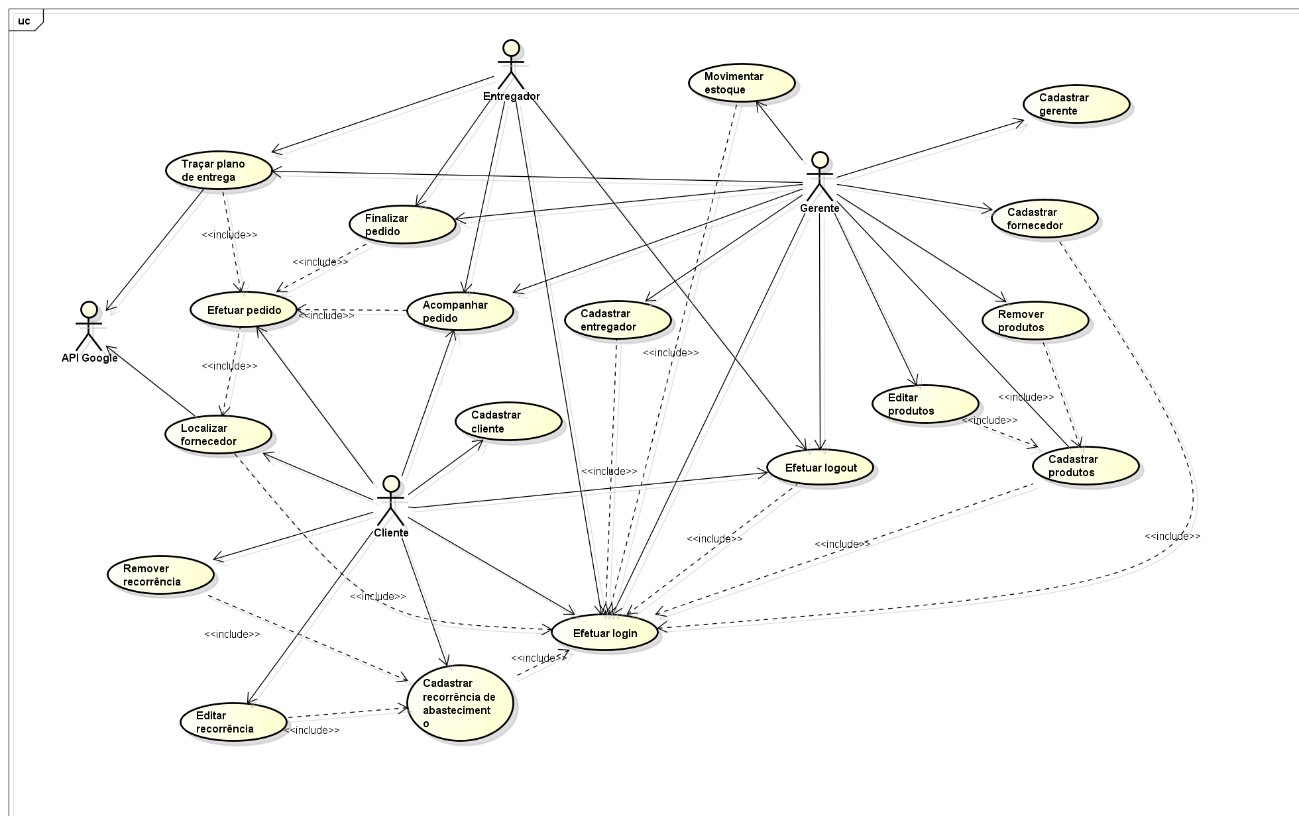 Estrutura:Atores: Usuários do sistema (cliente, gerente, entregador) e localizador de fornecedores.Prioridade: prioridade de implementaçãoEntradas: Variáveis que serão passadas ao sistemaPré-condições: condições que devem estar satisfeitas para realização do caso de uso.Fluxo de eventos: passo a passo das ações realizadas no caso de uso.Saídas: saídas fornecidas pelo sistema quando o caso de uso for executadoPós-condições: condições que devem ser satisfeitas após o caso de uso ser finalizado.2.1 Caso de usoCadastrar ClienteDescriçãoCadastra cliente no sistema.AtoresClientePrioridadeEssencialPré-condiçõesEste usuário não possuir cadastro no sistema.Pós-condiçõesO usuário terá uma nova conta cadastrada no sistema.Fluxo de eventosNa tela de cadastro de cliente, o ator preenche os campos obrigatórios para se cadastrar:NomeCPFE-mailSenha [no mínimo 6 dígitos]TelefoneCelularEndereço (rua, número, CEP, complemento, bairro, cidade, estado); Pressiona o botão “Cadastrar”.Os dados são enviados ao banco de dados do sistema.O sistema confirma o cadastro do usuário.Fluxo de exceção 1O ator fornece e-mail associado a uma conta existente. A mensagem “e-mail já utilizado, por favor escreva um e-mail diferente” é exibida pelo sistema.Fluxo de exceção 2O ator fornece CPF associado a uma conta existente. A mensagem “CPF já utilizado, por favor escreva um CPF diferente” é exibida pelo sistema.Fluxo de exceção 3O ator fornece senha fora dos padrões explicados na tela.A mensagem “Senha fora dos padrões exigidos, por favor escreva uma senha que obedeça as regras citadas na página de cadastro” é exibida pelo sistema.Fluxo de exceção 5Se ocorrer erro de comunicação com o banco de dados o sistema exibirá uma mensagem alertando o usuário.2.2 Caso de usoCadastrar fornecedorDescriçãoCadastra fornecedor no sistema.AtoresGerentePrioridadeEssencialPré-condiçõesFornecedor com o mesmo nome não possuir cadastro no sistema e o gerente já estar cadastrado e logado no sistema.Pós-condiçõesO Fornecedor terá uma nova conta cadastrada ao sistema.Fluxo de eventosNa tela de cadastro de usuário, o ator preenche os campos obrigatórios para se cadastrar:Nome do fornecedorCNPJ [formato válido de CNPJ]Endereço (rua, número, CEP, complemento (opcional), bairro, cidade, estado)Nome do responsávelCPF do responsávelE-mailSenha [no mínimo 6 dígitos]Pressiona o botão “Cadastrar”.Os dados são enviados ao banco de dados do sistema.O sistema confirma o cadastro do usuário.Fluxo de exceção 1O ator fornece e-mail associado a uma conta existente. A mensagem “e-mail já utilizado, por favor escreva um e-mail diferente” é exibida pelo sistema.Fluxo de exceção 2O ator fornece CNPJ associado a uma conta existente. A mensagem “CNPJ já utilizado, por favor escreva um cnpj diferente” é exibida pelo sistema.Fluxo de exceção 3O ator fornece senha fora dos padrões explicados na tela.A mensagem “Senha fora dos padrões exigidos, por favor escreva uma senha que obedeça as regras citadas na página de cadastro” é exibida pelo sistema.Fluxo de exceção 4Se ocorrer erro de comunicação com o banco de dados o sistema exibirá uma mensagem alertando o usuário.2.3 Caso de usoCadastrar GerenteDescriçãoGerente se cadastra no sistema.AtoresGerentePrioridadeEssencialPré-condiçõesNão existir cadastro do gerente no sistema com o mesmo e-mail.Pós-condiçõesO gerente terá uma conta cadastrada no sistema, associada ao fornecedor.Fluxo de eventosNa tela de cadastro de funcionários, o ator preenche os campos obrigatórios para se cadastrar:NomeCPFE-mailSenha [no mínimo 6 dígitos]TelefoneCelularPressiona o botão “Cadastrar”.Os dados são enviados para o banco de dados do sistema.O sistema confirma o cadastro do usuário.Fluxo de exceção 1O ator fornece e-mail associado a uma conta existente. A mensagem “e-mail já utilizado, por favor escreva um e-mail diferente” é exibida pelo sistema.Fluxo de exceção 2O ator fornece CPF associado a uma conta existente. A mensagem “CPF já utilizado, por favor escreva um CPF diferente” é exibida pelo sistema.Fluxo de exceção 3O ator fornece senha fora dos padrões explicados na tela.A mensagem “Senha fora dos padrões exigidos, por favor escreva uma senha que obedeça as regras citadas na página de cadastro” é exibida pelo sistema.Fluxo de exceção 4O ator não preencheu todos os campos obrigatórios.A mensagem “Por favor preencha todos os campos obrigatórios” é exibida pelo sistema.Fluxo de exceção 5Se ocorrer erro de comunicação com o banco de dados o sistema exibirá uma mensagem alertando o usuário.2.4 Caso de usoCadastrar entregadorDescriçãoGerente cadastra entregador.AtoresGerentePrioridadeEssencialPré-condiçõesGerente logado no sistema. Não existir cadastro do entregador no sistema com o mesmo e-mail.Pós-condiçõesO entregador terá uma conta cadastrada no sistema, associada ao fornecedor.Fluxo de eventosNa tela de cadastro de funcionários, o ator preenche os campos obrigatórios para se cadastrar:NomeCPFE-mailSenha [no mínimo 6 dígitos]TelefoneCelularPressiona o botão “Cadastrar”.Os dados são enviados para o banco de dados do sistema.O sistema confirma o cadastro do usuário.Fluxo de exceção 1O ator fornece e-mail associado a uma conta existente. A mensagem “e-mail já utilizado, por favor escreva um e-mail diferente” é exibida pelo sistema.Fluxo de exceção 2O ator fornece CPF associado a uma conta existente. A mensagem “CPF já utilizado, por favor escreva um CPF diferente” é exibida pelo sistema.Fluxo de exceção 31. O ator fornece senha fora dos padrões explicados na tela.2. A mensagem “Senha fora dos padrões exigidos, por favor escreva uma senha que obedeça as regras citadas na página de cadastro” é exibida pelo sistema.Fluxo de exceção 4O ator não preencheu todos os campos obrigatórios.A mensagem “Por favor preencha todos os campos obrigatórios” é exibida pelo sistema.Fluxo de exceção 5Se ocorrer erro de comunicação com o banco de dados o sistema exibirá uma mensagem alertando o usuário.2.5 Caso de usoEfetuar loginDescriçãoAutentica usuário no sistema, dependendo do estado atual do mesmo.AtoresGerente, entregador, clientePrioridadeEssencialPré-condiçõesEstar cadastrado no sistema.Pós-condiçõesO ator terá acesso às funcionalidades do sistema de acordo com suas permissões.Fluxo de eventosNa tela de login, o ator preenche os campos de “e-mail” e “senha”.Pressiona o botão “Entrar”. O sistema verifica se há combinação de usuário e senha como fornecida e em caso positivo permite o acesso.Fluxo de exceçãoO ator fornece combinação de login e senha inválidos.A mensagem “Usuário e/ou senha incorretos” é exibida pelo sistema.2.6 Caso de usoEfetuar logoutDescriçãoFinaliza utilização do sistema.AtoresGerente, entregador, clientePrioridadeEssencialPré-condiçõesO ator deve estar logado no sistema.Pós-condiçõesO ator deixa de ter acesso ao sistema.Fluxo de eventosO ator clica no botão “Sair”.O sistema finaliza o acesso ao ator.Fluxo de exceçãoNão se aplica2.7 Caso de usoCadastrar produtos para fornecimentoDescriçãoCadastra produto no sistema.AtoresGerentePrioridadeEssencialPré-condiçõesEste produto não possuir cadastro no sistema e estar logado no sistema com permissão de gerente.Pós-condiçõesO produto terá um novo registro cadastrado ao sistema.Fluxo de eventosNa tela de cadastro de produto, o gerente preenche os campos obrigatórios de nome do produto, código, quantidade, ponto de reposição, disponibilidade de entrega e preço, podendo também preencher os campos opcionais de descrição, composição.Pressiona o botão “Cadastrar”O sistema salva os dados no banco de dados se nenhum produto com o código dado existir e todos os campos obrigatórios estiverem preenchidos corretamente.O sistema confirma o cadastro do produto.Fluxo de exceção 1O gerente fornece um produto já utilizado.A mensagem “Produto já cadastrado, por favor escreva um produto diferente” é exibida pelo sistema.Fluxo de exceção 2O gerente não preencheu todos os campos obrigatórios.A mensagem “Por favor preencha todos os campos obrigatórios” é exibida pelo sistema.Fluxo de exceção 3Se ocorrer erro de comunicação com o banco de dados o sistema exibirá uma mensagem alertando o usuário.2.8 Caso de usoEditar produtosDescriçãoEdita atributo(s) de produto cadastrado no sistema.AtoresGerentePrioridadeAltaPré-condiçõesEstar logado no sistema com permissão de gerente e ter algum produto cadastrado.Pós-condiçõesO produto terá valores novos dos seus atributos no lugar dos antigos.Fluxo de eventosNa tela de edição de produto, o sistema exibe uma lista dos produtos e o ator seleciona atualizar os dados de um determinado produto.Preenche os campos que deseja alterar para editar.Pressiona o botão “Atualizar”.O sistema efetiva a atualização do banco de dados após validação dos campos.O sistema confirma se os dados foram salvos.Fluxo de exceção 1O ator apaga conteúdo de um atributo obrigatório e não insere novos valores.A mensagem “Por favor preencha todos os campos obrigatórios” é exibida pelo sistema.Fluxo de exceção 2Se ocorrer erro de comunicação com o banco de dados o sistema exibirá uma mensagem alertando o usuário.2.9 Caso de usoMovimentar estoqueDescriçãoRealiza uma movimentação no estoque do produto cadastrado no sistema.AtoresGerentePrioridadeAltaPré-condiçõesEstar logado no sistema com permissão de gerente e ter algum produto cadastrado.Pós-condiçõesO produto terá quantidade atualizada.Fluxo de eventosNa tela de edição de produto, o ator seleciona registrar uma nova movimentação no estoque de um determinado produto.Marca se será de baixa ou entrada e fornece a quantidade.Pressiona o botão “Atualizar”.O sistema efetiva a atualização do banco de dados após validação dos camposO sistema confirma se os dados foram salvos.Fluxo de exceção 1O ator apaga conteúdo de um atributo obrigatório e não insere novos valores.A mensagem “Por favor preencha todos os campos obrigatórios” é exibida pelo sistema.Fluxo de exceção 2Se ocorrer erro de comunicação com o banco de dados o sistema exibirá uma mensagem alertando o usuário.2.10 Caso de usoRemover produtosDescriçãoRemove produtos cadastrados no sistema.AtoresGerentePrioridadeBaixaPré-condiçõesEstar logado no sistema com permissão de gerente e ter algum produto cadastrado.Pós-condiçõesO produto estará excluído e não mais disponível para fornecedor e cliente.Fluxo de eventosNa tela de produtos o gerente irá selecionar para excluir o produto desejado.Pressiona o botão “Excluir”O sistema exibe uma janela modal para confirmação da ação com a mensagem “Tem certeza que deseja remover <nome do produto> de código <código do produto>?” as opções “Sim” e “Não”Sistema remove produto do banco de dados.O sistema confirma a ação do usuário.Fluxo de exceção 1O produto está ligado a um pedido em aberto.A mensagem “Não é possível excluir o produto, pois existe um pedido em aberto para o mesmo” é exibida pelo sistema.Fluxo de exceção 2Se ocorrer erro de comunicação com o banco de dados o sistema exibirá uma mensagem alertando o usuário.2.11 Caso de usoLocalizar fornecedoresDescriçãoÉ exibido um mapa com os fornecedores nos arredores do cliente. Esta operação é realizada com a disponibilização das coordenadas da localização atual do cliente e o produto desejado ao sistema de localização de fornecedores.AtoresCliente e API do GooglePrioridadeEssencialPré-condiçõesNão se aplicaPós-condiçõesMapa com os fornecedores será exibido com os seus respectivos detalhes.Fluxo de eventosO cliente entra na tela de pedidos e seleciona o produto desejado.O sistema requisita a permissão para capturar a localização do cliente (latitude e longitude), e envia os dados a API do Google Maps.Através da API do Google o localizador de fornecedores retorna o mapa com os fornecedores.O sistema exibe o mapa dos fornecedores.Fluxo de exceção 1Caso o cliente negue a permissão à sua localização o sistema exibirá a mensagem “O acesso a sua localização é necessário para a localização dos fornecedores”.Fluxo de exceção 2Se algum erro de comunicação com o localizador ocorrer o sistema irá alertar ao usuário.2.12 Caso de usoEfetuar pedidoDescriçãoO cliente pede o produto desejadoAtoresClientePrioridadeEssencialPré-condiçõesCliente deve estar logado no sistema; Existir fornecedor cadastrado; existir produto cadastrado e disponível.Pós-condiçõesSaldo do produto é atualizado; pedido vai ser listado. E deve ser possível acessar o pedido a qualquer momento após feito.Fluxo de eventosNa sua tela principal o cliente seleciona produto desejado e será exibida uma lista dos fornecedores mais próximos a ele com os valores cobrados para entrega no seu endereço. Depois de selecionado o fornecedor o cliente deve informar a quantidade desejada e o valor para possível troco. Finalizando estes passos o sistema salvará o pedido no banco de dados. O sistema vai confirmar o pedido e o pedido que ficará visível no fornecedor.Fluxo de exceção 1Horário de entrega foi encerradoA mensagem “Horário de entrega encerrado” é exibida pelo sistema.Fluxo de exceção 2Sistema verifica saldo de produtos disponível, e caso não seja suficiente A mensagem “Fornecedor não possui quantidade suficiente para seu pedido, o saldo atual é x <nome do produto>“ é exibida pelo sistema.Fluxo de exceção 3Não existe fornecedor próximoO sistema sugere a indicação de um fornecedor.Fluxo de exceção 4Se ocorrer erro de comunicação com o banco de dados o sistema exibirá uma mensagem alertando o usuário.2.13 Caso de usoAcompanhar pedidoDescriçãoÉ exibida a lista com o status atual do pedidoAtoresGerente, entregador, clientePrioridadeAltaPré-condiçõesCliente ter realizado pedidoPós-condiçõesStatus do pedido atualizado de acordo com a fase de atendimentoFluxo de eventosAtor acessa a tela de pedidos, caso seja um cliente o sistema vai capturar essa lista no banco de dados e exibirá a lista dos pedidos a partir do mais recente e o status (Enviado para fornecedor, em análise, encaminhado, finalizado).Caso seja gerente ou entregador o sistema vai capturar essa lista no banco de dados e exibirá a lista com os pedidos abertos para atendimento. E o usuário poderá atualizar o status do pedido.Fluxo de exceçãoCaso o sistema não consiga recuperar as informações no banco de dados será exibido um alerta ao usuário.2.14 Caso de usoFinalizar pedidoDescriçãoFinaliza pedido em abertoAtoresGerente ou entregadorPrioridadeAltaPré-condiçõesExistir pedido em aberto e ator estar logado no sistemaPós-condiçõesPedido em questão estará finalizadoFluxo de eventosAtor entra na tela de acompanhamento dos pedidos, e para aqueles com status de encaminhado poderá finalizar, assim que o entregador retornar.Ator clica em finalizar pedidoSistema atualiza banco de dados.Sistema confirma a finalização do pedido.Fluxo de exceçãoSe ocorrer erro de comunicação com o banco de dados o sistema exibirá uma mensagem alertando o usuário.2.15 Caso de usoTraçar plano de entregaDescriçãoFornecedor poderá traçar plano de entrega para seus entregadoresAtoresGerente, entregador, API do GooglePrioridadeBaixaPré-condiçõesPedidos em aberto e ator estar logado no sistemaPós-condiçõesRelatório de plano de entregas disponívelFluxo de eventosAtor acessa tela de acompanhamento de pedidos e seleciona opção de traçar rota de entrega.O sistema gera uma lista em ordem de distância para o cliente, a lista será editável caso a ordem precise ser trocada.Fluxo de exceção 1Caso não existam pedidos em aberto.É exibida a mensagem “Plano de entrega não pode ser gerado, fornecedor deve possuir mais de um pedido em aberto”.Fluxo de exceção 2Se ocorrer erro de comunicação com o banco de dados o sistema exibirá uma mensagem alertando o usuário.2.16 Caso de usoCadastrar recorrência de abastecimentoDescriçãoCliente cadastra recorrência para seus pedidosAtoresClientePrioridadeBaixaPré-condiçõesCliente estar logado no sistema e fornecedor possuir cadastro do produto escolhido.Pós-condiçõesRegra de recorrência de pedido estará cadastrada e cliente não mais precisará registrar pedido por pedido.Fluxo de eventosCliente entra na tela principal e seleciona a opção cadastrar recorrência.Cliente seleciona o produto e quantidade desejada no fornecedor.Indica a recorrência (diária, semanal ou mensal) e uma quantidade de repetições.Seleciona “Cadastrar”Dados são enviados ao banco de dados do sistema.Sistema confirma cadastro de recorrência.Fluxo de exceçãoSe ocorrer erro de comunicação com o banco de dados o sistema exibirá uma mensagem alertando o usuário.2.17 Caso de usoEditar RecorrênciaDescriçãoCliente poderá editar recorrência cadastradaAtoresClientePrioridadeBaixaPré-condiçõesCliente possuir recorrência cadastradaPós-condiçõesCampos de cadastro de recorrência atualizados.Fluxo de eventosCliente entra na tela principal e seleciona a opção de recorrência.O sistema retorna uma lista, logo em seguida o cliente clica em editar na recorrência desejada.E então atualiza o campo desejado.Aperta “Atualizar”.Dados são enviados para o banco de dados do sistema.Sistema confirma edição dos campos.Fluxo de exceçãoSe ocorrer erro de comunicação com o banco de dados o sistema exibirá uma mensagem alertando o usuário.2.18 Caso de usoRemover RecorrênciaDescriçãoCliente poderá remover recorrência cadastradaAtoresClientePrioridadeBaixaPré-condiçõesCliente possuir recorrência cadastradaPós-condiçõesRecorrência removidaFluxo de eventosCliente entra na tela principal e seleciona a opção de recorrência.Logo em seguida clica em remover na recorrência desejada.Aperta “Confirmar”.Sistema remove ocorrência do banco de dados.Sistema confirma remoção da recorrência.Fluxo de exceçãoSe ocorrer erro de comunicação com o banco de dados o sistema exibirá uma mensagem alertando o usuário.